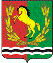 СОВЕТ  ДЕПУТАТОВМУНИЦИПАЛЬНОГО ОБРАЗОВАНИЯРЯЗАНОВСКИЙ СЕЛЬСОВЕТАСЕКЕЕВСКОГО РАЙОНА  ОРЕНБУРГСКОЙ ОБЛАСТИчетвертого созываРЕШЕНИЕ  04.12.2023                                                                                                                 № 91       О внесении изменений и дополнений в решение Совета депутатов № 74 от            29.12.2022 года «О бюджете муниципального образования Рязановский сельсовет на 2023 год и плановый период 2024-2025 г.    1. Внести в решение Совета депутатов № 74 от 29 декабря 2022 года « О бюджете муниципального образования Рязановский сельсовет на 2023г и плановый период 2024-2025г » следующие изменения и дополнения:     1.1. В пункте 1 на 2023г. сочетание по доходам «в сумме 7565,2 тыс. руб. заменить сочетанием 8016,0 тыс.руб., по расходам «в сумме 8346,9 тыс.руб. заменить сочетанием 8797,7 тыс.руб.»,  дефицит в сумме 781,7 тыс. руб.;  на 2024г., сочетание по доходам «в сумме  3745,7 тыс.руб. заменить сочетанием 3745,7 тыс. руб., по расходам 3745,7 тыс.руб. заменить сочетанием 3745,7 тыс.руб.; на 2025г. сочетание по доходам «в сумме 4536,0 тыс.руб. заменить сочетанием 4536,0 тыс.руб., по расходам «в сумме 4536,0 тыс.руб. заменить сочетанием 4536,0 тыс.руб. »     1.2. Приложения №3-7,№ 12 изложить в новой редакции согласно приложениям №1, №2,№3,№4,№5,№6 соответственно к настоящему решению.      2. Настоящее решение вступает в силу после его официального опубликования (обнародования) и распространяется на правоотношения, возникшие с 01 января 2023г.Председатель Совета депутатов			                                       С.С. Свиридова                                                                                                                                                         Приложение № 1к решению совета депутатов от  04.12.2023 № 91 Приложение № 4к решению Совета депутатовот 29.12.2022г. № 74Объем поступлений доходов по основным источникамКод бюджетной классификации Российской Федерации                          Наименование доходовСумма (тыс.руб.)Сумма (тыс.руб.)Сумма (тыс.руб.)                  1.                                          2.           3.           3.           3.20232024      20251 00 00000 00 0000 000Доходы3677,43273,3     3363,11 01 00000 00 0000 000Налоги на прибыль, доходы1780,01848,01944,0182 1 01 02010 01 1000 110Налог на доходы физических лиц с доходов, источником которых является налоговый агент, за исключением доходов, в отношении которых исчисление и уплата налога осуществляются в соответствии со статьями 227, 2271 и 228 Налогового кодекса Российской Федерации1780,01848,01944,01 03 00000 00 0000 000                      Акцизы751,2   789,9   826,7100 1 03 02000 01 0000 110 Акцизы по подакцизным товарам (продукции), производимые на территории РФ751,2789,9826,7100 1 03 02230 01 0000 110Доходы от уплаты акцизов на дизельное топливо, зачисляемые в консолидированные бюджеты субъектов Российской Федерации355,8376,8395,4100 1 03 02240 01 0000 110Доходы от уплаты акцизов на моторные масла для дизельных и (или) карбюраторных (инжекторных) двигателей, зачисляемые в консолидированные бюджеты субъектов Российской Федерации2,5     2,6     2,6100 1 03 02250 01 0000 110Доходы от уплаты акцизов на автомобильный бензин, производимый на территории Российской Федерации, зачисляемые в консолидированные бюджеты субъектов Российской Федерации439,8    459,8    477,4100 1 03 02260 01 0000 110Доходы от уплаты акцизов на прямогонный бензин, производимый на территории Российской Федерации, зачисляемые в консолидированные бюджеты субъектов Российской Федерации   -46,9     -49,3     -48,71 06 00000 00 0000 000Налоги на имущество1137,8  627,0   584,0182 1 06 01030 10 0000 110Налог на имущество7,08,08,0182 1 06 06000 00 0000 110Земельный налог1130,8 619,0    576,0182 1 06 06033 10 0000 110Земельный налог, взимаемый по ставкам, установленным в соответствии с подпунктом 2  пункта 1 статьи 394 налогового кодекса Российской Федерации и применяемых к объектам налогообложения, расположенным в границах поселений491,844,047,0182 1 06 06043 10 0000 110Земельный налог, взимаемый по ставкам, установленным в соответствии с подпунктом 1 пункта 1 статьи 394 налогового кодекса Российской Федерации и применяемых к объектам налогообложения, расположенным в границах поселений639,0575,0529,01 08 00000 00 0000 000Государственная пошлина0,4    0,4  0,41 08 04020 01 1000 110Госпошлина0,4 0,4  0,41 11 00000 00 0000 000Доходы от использования имущества, находящегося в государственной и муниципальной собственности8,08,08,0111 1 11 05035 10 0000 120Доходы от сдачи в аренду имущества, находящегося в оперативном управлении органов управления муниципальных районов  и созданных ими учреждений( за исключением имущества муниципальных бюджетных и автономных учреждений), 8,08,08,02 00 00000 00 0000 000Безвозмездные поступления4338,6472,41172,92 02 00000 00 0000 000Безвозмездные поступления от других бюджетов бюджетной системы Российской Федерации4338,6472,41172,9937 2 02 15001 10 0000 150Дотации бюджетам сельских поселений на выравнивание бюджетной обеспеченности     630,5  337,9333,5937 2 02 20000 00 0000 150Субсидии бюджетам бюджетной системы Российской Федерации (межбюджетные субсидии)0,00,0  700,0937 2 02 20216 10 0000 150Субсидии бюджетам поселений на осуществление дорожной деятельности в отношении автомобильных дорог общего пользования, а также капитального ремонта и ремонта дворовых территорий  многоквартирных домов, проездов к дворовым территориям многоквартирных домов населенных пунктов0,00,0  700,0937 2 02 29999 00 0000 150Субсидии по капитальному ремонту объектов коммунальной инфраструктуры муниципальной собственности3579,60,0   0,02 02 30000 00 0000 150Субвенции бюджетам субъектов Российской Федерации и муниципальных образований  128,5 134,5 139,4 2 02 35118 10 0000 150Субвенции на первичный воинский учет  128,5134,5139,4Всего доходов 8016,03745,74536,0Приложение № 2
к решению совета 
депутатов от  04.12.2023 № 91 

Приложение № 4
к решению Совета депутатов
от 29.12.2022г. № 74Приложение № 2
к решению совета 
депутатов от  04.12.2023 № 91 

Приложение № 4
к решению Совета депутатов
от 29.12.2022г. № 74Приложение № 2
к решению совета 
депутатов от  04.12.2023 № 91 

Приложение № 4
к решению Совета депутатов
от 29.12.2022г. № 74Приложение № 2
к решению совета 
депутатов от  04.12.2023 № 91 

Приложение № 4
к решению Совета депутатов
от 29.12.2022г. № 74РАСПРЕДЕЛЕНИЕ БЮДЖЕТНЫХ АССИГНОВАНИЙ  
БЮДЖЕТА МУНИЦИПАЛЬНОГО ОБРАЗОВАНИЯ РЯЗАНОВСКИЙ СЕЛЬСОВЕТ
 НА 2023  И ПЛАНОВЫЙ ПЕРИОД 2024-2025 ГОДЫ ПО РАЗДЕЛАМ И ПОДРАЗДЕЛАМ
РАСХОДОВ КЛАССИФИКАЦИИ РАСХОДОВ БЮДЖЕТОВРАСПРЕДЕЛЕНИЕ БЮДЖЕТНЫХ АССИГНОВАНИЙ  
БЮДЖЕТА МУНИЦИПАЛЬНОГО ОБРАЗОВАНИЯ РЯЗАНОВСКИЙ СЕЛЬСОВЕТ
 НА 2023  И ПЛАНОВЫЙ ПЕРИОД 2024-2025 ГОДЫ ПО РАЗДЕЛАМ И ПОДРАЗДЕЛАМ
РАСХОДОВ КЛАССИФИКАЦИИ РАСХОДОВ БЮДЖЕТОВРАСПРЕДЕЛЕНИЕ БЮДЖЕТНЫХ АССИГНОВАНИЙ  
БЮДЖЕТА МУНИЦИПАЛЬНОГО ОБРАЗОВАНИЯ РЯЗАНОВСКИЙ СЕЛЬСОВЕТ
 НА 2023  И ПЛАНОВЫЙ ПЕРИОД 2024-2025 ГОДЫ ПО РАЗДЕЛАМ И ПОДРАЗДЕЛАМ
РАСХОДОВ КЛАССИФИКАЦИИ РАСХОДОВ БЮДЖЕТОВРАСПРЕДЕЛЕНИЕ БЮДЖЕТНЫХ АССИГНОВАНИЙ  
БЮДЖЕТА МУНИЦИПАЛЬНОГО ОБРАЗОВАНИЯ РЯЗАНОВСКИЙ СЕЛЬСОВЕТ
 НА 2023  И ПЛАНОВЫЙ ПЕРИОД 2024-2025 ГОДЫ ПО РАЗДЕЛАМ И ПОДРАЗДЕЛАМ
РАСХОДОВ КЛАССИФИКАЦИИ РАСХОДОВ БЮДЖЕТОВРАСПРЕДЕЛЕНИЕ БЮДЖЕТНЫХ АССИГНОВАНИЙ  
БЮДЖЕТА МУНИЦИПАЛЬНОГО ОБРАЗОВАНИЯ РЯЗАНОВСКИЙ СЕЛЬСОВЕТ
 НА 2023  И ПЛАНОВЫЙ ПЕРИОД 2024-2025 ГОДЫ ПО РАЗДЕЛАМ И ПОДРАЗДЕЛАМ
РАСХОДОВ КЛАССИФИКАЦИИ РАСХОДОВ БЮДЖЕТОВРАСПРЕДЕЛЕНИЕ БЮДЖЕТНЫХ АССИГНОВАНИЙ  
БЮДЖЕТА МУНИЦИПАЛЬНОГО ОБРАЗОВАНИЯ РЯЗАНОВСКИЙ СЕЛЬСОВЕТ
 НА 2023  И ПЛАНОВЫЙ ПЕРИОД 2024-2025 ГОДЫ ПО РАЗДЕЛАМ И ПОДРАЗДЕЛАМ
РАСХОДОВ КЛАССИФИКАЦИИ РАСХОДОВ БЮДЖЕТОВтыс. рублейтыс. рублейНаименованиеРЗПРзЦСРВР2023 год2024 год2025 год12345678Общегосударственные вопросыОбщегосударственные вопросы010000000000000001591,81200,41229,0Функционирование высшего должностного лица субъекта Российской Федерации и муниципального образования01020000000000000633,3488,9495,0Функционирование Правительства Российской Федерации, высших исполнительных органов государственной власти субъектов Российской Федерации, местных администраций01040000000000000957,5710,5733,0Резервные фонды011100000000000001,01,01,0Национальная оборонаНациональная оборона02000000000000000128,5134,5139,4Мобилизационная и вневойсковая подготовка02030000000000000128,5134,5139,4Национальная безопасность и правоохранительная деятельностьНациональная безопасность и правоохранительная деятельность03000000000000000417,3270,0295,4Обеспечение пожарной безопасности03100000000000000417,3270,0295,4Национальная экономикаНациональная экономика04000000000000000751,2789,91526,7Дорожное хозяйство(дорожные фонды)04090000000000000751,2789,91526,7Жилищно-коммунальное хозяйствоЖилищно-коммунальное хозяйство050000000000000004301,5109,383,9Жилищное хозяйство05010000000000000268,00,00,0Коммунальное хозяйство050200000000000003892,566,549,5Благоустройство05030000000000000141,042,834,4Культура и кинематографияКультура и кинематография080000000000000001459,31093,51113,5Культура080100000000000001459,31093,51113,5Межбюджетные трансферты общего характера бюджетам субъектов Россий-ской Федерации и муниципальных образованийМежбюджетные трансферты общего характера бюджетам субъектов Россий-ской Федерации и муниципальных образований14000000000000000148,1148,1148,1Прочие межбюджетные трансферты бюджетам субъектов Российской Федерации и муниципальных образований общего характера14030000000000000148,1148,1148,1ИТОГО ПО РАЗДЕЛАМ РАСХОДОВ8797,73745,74536,0Приложение № 3
к решению совета 
депутатов от  04.12.2023 № 91 

Приложение № 5
к решению Совета депутатов
от 29.12.2022 г. № 74Приложение № 3
к решению совета 
депутатов от  04.12.2023 № 91 

Приложение № 5
к решению Совета депутатов
от 29.12.2022 г. № 74Приложение № 3
к решению совета 
депутатов от  04.12.2023 № 91 

Приложение № 5
к решению Совета депутатов
от 29.12.2022 г. № 74Приложение № 3
к решению совета 
депутатов от  04.12.2023 № 91 

Приложение № 5
к решению Совета депутатов
от 29.12.2022 г. № 74ВЕДОМСТВЕННАЯ СТРУКТУРА
РАСХОДОВ БЮДЖЕТА МУНИЦИПАЛЬНОГО ОБРАЗОВАНИЯ РЯЗАНОВСКИЙ СЕЛЬСОВЕТ
НА 2023 И ПЛАНОВЫЙ ПЕРИОД   2024-2025 ГОДЫ  ВЕДОМСТВЕННАЯ СТРУКТУРА
РАСХОДОВ БЮДЖЕТА МУНИЦИПАЛЬНОГО ОБРАЗОВАНИЯ РЯЗАНОВСКИЙ СЕЛЬСОВЕТ
НА 2023 И ПЛАНОВЫЙ ПЕРИОД   2024-2025 ГОДЫ  ВЕДОМСТВЕННАЯ СТРУКТУРА
РАСХОДОВ БЮДЖЕТА МУНИЦИПАЛЬНОГО ОБРАЗОВАНИЯ РЯЗАНОВСКИЙ СЕЛЬСОВЕТ
НА 2023 И ПЛАНОВЫЙ ПЕРИОД   2024-2025 ГОДЫ  ВЕДОМСТВЕННАЯ СТРУКТУРА
РАСХОДОВ БЮДЖЕТА МУНИЦИПАЛЬНОГО ОБРАЗОВАНИЯ РЯЗАНОВСКИЙ СЕЛЬСОВЕТ
НА 2023 И ПЛАНОВЫЙ ПЕРИОД   2024-2025 ГОДЫ  ВЕДОМСТВЕННАЯ СТРУКТУРА
РАСХОДОВ БЮДЖЕТА МУНИЦИПАЛЬНОГО ОБРАЗОВАНИЯ РЯЗАНОВСКИЙ СЕЛЬСОВЕТ
НА 2023 И ПЛАНОВЫЙ ПЕРИОД   2024-2025 ГОДЫ  ВЕДОМСТВЕННАЯ СТРУКТУРА
РАСХОДОВ БЮДЖЕТА МУНИЦИПАЛЬНОГО ОБРАЗОВАНИЯ РЯЗАНОВСКИЙ СЕЛЬСОВЕТ
НА 2023 И ПЛАНОВЫЙ ПЕРИОД   2024-2025 ГОДЫ  ВЕДОМСТВЕННАЯ СТРУКТУРА
РАСХОДОВ БЮДЖЕТА МУНИЦИПАЛЬНОГО ОБРАЗОВАНИЯ РЯЗАНОВСКИЙ СЕЛЬСОВЕТ
НА 2023 И ПЛАНОВЫЙ ПЕРИОД   2024-2025 ГОДЫ  ВЕДОМСТВЕННАЯ СТРУКТУРА
РАСХОДОВ БЮДЖЕТА МУНИЦИПАЛЬНОГО ОБРАЗОВАНИЯ РЯЗАНОВСКИЙ СЕЛЬСОВЕТ
НА 2023 И ПЛАНОВЫЙ ПЕРИОД   2024-2025 ГОДЫ  тыс. рублейНаименованиеГРБСРзПРзЦСРВР2023 год2024 год2025 год123456789Администрация Рязановского сельсовета Асекеевского районаАдминистрация Рязановского сельсовета Асекеевского района937000000000000000008797,73745,74536,0Общегосударственные вопросыОбщегосударственные вопросы937010000000000000001591,81200,41229,0Функционирование высшего должностного лица субъекта Российской Федерации и муниципального образования93701020000000000000633,3488,9495,0Муниципальная программа  "Муниципальная политика администрации муниципального обрвзования Рязановский сельсовет"93701022200000000000633,3488,9495,0Комплексы процессных мероприятий93701022240000000000633,3488,9495,0Комплекс процессных мероприятий  «Осуществление деятельности органов местного самоуправления»93701022240100000000633,3488,9495,0Глава муниципального образования93701022240110120000633,3488,9495,0Расходы на выплаты персоналу государственных (муниципальных) органов93701022240110120120633,3488,9495,0Функционирование Правительства Российской Федерации, высших исполнительных органов государственной власти субъектов Российской Федерации, местных администраций93701040000000000000957,5710,5733,0Муниципальная программа  "Муниципальная политика администрации муниципального обрвзования Рязановский сельсовет"93701042200000000000957,5710,5733,0Комплексы процессных мероприятий93701042240000000000957,5710,5733,0Комплекс процессных мероприятий  «Осуществление деятельности органов местного самоуправления»93701042240100000000957,5710,5733,0Центральный аппарат93701042240110020000957,5710,5733,0Расходы на выплаты персоналу государственных (муниципальных) органов93701042240110020120579,4475,2482,0Иные закупки товаров, работ и услуг для обеспечения государственных (муниципальных) нужд93701042240110020240377,1234,3250,0Уплата налогов, сборов и иных платежей937010422401100208501,01,01,0Резервные фонды937011100000000000001,01,01,0Непрограммные мероприятия937011177000000000001,01,01,0Прочие непрограммные мероприятия937011177500000000001,01,01,0Резервные фонды местных администраций937011177500000500001,01,01,0Резервные средства937011177500000508701,01,01,0Национальная оборонаНациональная оборона93702000000000000000128,5134,5139,4Мобилизационная и вневойсковая подготовка93702030000000000000128,5134,5139,4Муниципальная программа "Развитие муниципального образования Рязановский сельсовет Асекеевского района"93702032000000000000128,5134,5139,4Комплексы процессных мероприятий93702032040000000000128,5134,5139,4Комплекс процессных мероприятий «Осуществление первичного воинского учета органами местного самоуправления поселений»93702032040100000000128,5134,5139,4Осуществление первичного воинского учета органами местного самоуправления поселений, муниципальных и городских округов93702032040151180000128,5134,5139,4Расходы на выплаты персоналу государственных (муниципальных) органов93702032040151180120128,5134,5139,4Национальная безопасность и правоохранительная деятельностьНациональная безопасность и правоохранительная деятельность93703000000000000000417,3270,0295,4Обеспечение пожарной безопасности93703100000000000000417,3270,0295,4Муниципальная программа "Развитие муниципального образования Рязановский сельсовет Асекеевского района"93703102000000000000417,3270,0295,4Комплексы процессных мероприятий93703102040000000000417,3270,0295,4Комплекс процессных мероприятий «Обеспечение деятельности служб защиты населения и территорий от чрезвычайных ситуаций межмуниципального и регионального характера и гражданской обороны» 93703102040200000000417,3270,0295,4Обеспечение деятельности служб защиты населения и территорий от чрезвычайных ситуаций93703102040270050000417,3270,0295,4Иные закупки товаров, работ и услуг для обеспечения государственных (муниципальных) нужд93703102040270050240417,3270,0295,4Национальная экономикаНациональная экономика93704000000000000000751,2789,91526,7Дорожное хозяйство(дорожные фонды)93704090000000000000751,2789,91526,7Муниципальная программа "Развитие муниципального образования Рязановский сельсовет Асекеевского района"93704092000000000000751,2789,91526,7Комплексы процессных мероприятий93704092040000000000751,2789,91526,7Комплекс процессных мероприятий «Развитие сети автомобильных дорог регионального, межмуниципального и местного значения»93704092040300000000751,2789,91526,7Содержание и ремонт, капитальный ремонт автомобильных дорог общего пользования и искусственных сооружений на них93704092040390750000751,2789,9789,9Иные закупки товаров, работ и услуг для обеспечения государственных (муниципальных) нужд93704092040390750240751,2789,9789,9Капитальный ремонт и ремонт автомобильных дорог общего пользования населенных пунктов937040920403S04100000,00,0736,8Иные закупки товаров, работ и услуг для обеспечения государственных (муниципальных) нужд937040920403S04102400,00,0736,8Жилищно-коммунальное хозяйствоЖилищно-коммунальное хозяйство937050000000000000004301,5109,383,9Жилищное хозяйство93705010000000000000268,00,00,0Муниципальная программа "Развитие муниципального образования Рязановский сельсовет Асекеевского района"93705012000000000000268,00,00,0Комплексы процессных мероприятий93705012040000000000268,00,00,0Комплекс процессных мероприятий "Развитие в области жилищного хозяйства сельских территорий"93705012040400000000268,00,00,0Мероприятия в области жилищного хозяйства93705012040496080000268,00,00,0Иные закупки товаров, работ и услуг для обеспечения государственных (муниципальных) нужд937050120404960802408,00,00,0Бюджетные инвестиции93705012040496080410260,00,00,0Коммунальное хозяйство937050200000000000003892,566,549,5Муниципальная программа "Развитие муниципального образования Рязановский сельсовет Асекеевского района"937050220000000000003892,566,549,5Комплексы процессных мероприятий937050220400000000003892,566,549,5Комплекс процессных мероприятий "Развитие в области коммунального хозяйства сельских территорий"937050220405000000003892,566,549,5Мероприятия в области коммунального хозяйства93705022040590850000124,566,549,5Иные закупки товаров, работ и услуг для обеспечения государственных (муниципальных) нужд93705022040590850240124,566,549,5Мероприятия по капитальному ремонту объектов коммунальной инфраструктуры муниципальной собственности937050220405S04500003768,00,00,0Иные закупки товаров, работ и услуг для обеспечения государственных (муниципальных) нужд937050220405S04502403768,00,00,0Благоустройство93705030000000000000141,042,834,4Муниципальная программа "Развитие муниципального образования Рязановский сельсовет Асекеевского района"93705032000000000000141,042,834,4Комплексы процессных мероприятий93705032040000000000141,042,834,4Комплекс процессных мероприятий «Благоустройство сельских территорий»93705032040600000000141,042,834,4Прочие мероприятия по благоустройству93705032040690830000141,042,834,4Иные закупки товаров, работ и услуг для обеспечения государственных (муниципальных) нужд93705032040690830240141,042,834,4Культура и кинематографияКультура и кинематография937080000000000000001459,31093,51113,5Культура937080100000000000001459,31093,51113,5Муниципальная программа "Развитие муниципального образования Рязановский сельсовет Асекеевского района"937080120000000000001459,31093,51113,5Комплексы процессных мероприятий937080120400000000001459,31093,51113,5Комплекс процессных мероприятий «Организация культурно-досугового обслуживания населения»937080120408000000001066,1700,3720,3Мероприятия по организации культурно – досугового обслуживания населения93708012040871250000445,880,0100,0Иные закупки товаров, работ и услуг для обеспечения государственных (муниципальных) нужд93708012040871250240445,880,0100,0Осуществление передаваемых полномочий на организацию культурно-досугового обслуживания населения93708012040871251000620,3620,3620,3Иные межбюджетные трансферты93708012040871251540620,3620,3620,3Комплекс процессных мероприятий «Развитие библиотечного дела»93708012040900000000393,2393,2393,2Осуществление передаваемых полномочий на организацию библиотечного, справочно – информационного обслуживания населения93708012040971271000393,2393,2393,2Иные межбюджетные трансферты93708012040971271540393,2393,2393,2Межбюджетные трансферты общего характера бюджетам субъектов Россий-ской Федерации и муниципальных образованийМежбюджетные трансферты общего характера бюджетам субъектов Россий-ской Федерации и муниципальных образований93714000000000000000148,1148,1148,1Прочие межбюджетные трансферты бюджетам субъектов Российской Федерации и муниципальных образований общего характера93714030000000000000148,1148,1148,1Муниципальная программа  "Муниципальная политика администрации муниципального обрвзования Рязановский сельсовет"93714032200000000000148,1148,1148,1Комплексы процессных мероприятий93714032240000000000148,1148,1148,1Комплекс процессных мероприятий  «Осуществление деятельности органов местного самоуправления»93714032240100000000148,1148,1148,1Осуществление передаваемых полномочий по централизованной бухгалтерии93714032240170180000148,1148,1148,1Иные межбюджетные трансферты93714032240170180540148,1148,1148,1ИТОГО8797,73745,74536,0Приложение № 4
к решению совета 
депутатов от  04.12.2023 № 91 

Приложение № 6
к решению Со-вета депутатов
от 29.12.2022 г. № 74                                                                  Приложение № 4
к решению совета 
депутатов от  04.12.2023 № 91 

Приложение № 6
к решению Со-вета депутатов
от 29.12.2022 г. № 74                                                                  Приложение № 4
к решению совета 
депутатов от  04.12.2023 № 91 

Приложение № 6
к решению Со-вета депутатов
от 29.12.2022 г. № 74                                                                  Приложение № 4
к решению совета 
депутатов от  04.12.2023 № 91 

Приложение № 6
к решению Со-вета депутатов
от 29.12.2022 г. № 74                                                                  РАСПРЕДЕЛЕНИЕ БЮДЖЕТНЫХ АССИГНОВАНИЙ
МУНИЦИПАЛЬНОГО ОБРАЗОВАНИЯ  РЯЗАНОВСКИЙ СЕЛЬСОВЕТ
НА 2023 ГОД ПО РАЗДЕЛАМ,  ПОДРАЗДЕЛАМ, ЦЕЛЕВЫМ СТАТЬЯМ  
(МУНИЦИПАЛЬНЫМ ПРОГРАММАМ И НЕПРОГРАММНЫМ НАПРАВЛЕНИЯМ ДЕЯТЕЛЬНОСТИ), 
ГРУППАМ И ПОДГРУППАМ ВИДОВ РАСХОДОВ КЛАССИФИКАЦИИ РАСХОДОВ НА 2023 ГОД
И ПЛАНОВЫЙ  ПЕРИОД  2024-2025 ГОДЫРАСПРЕДЕЛЕНИЕ БЮДЖЕТНЫХ АССИГНОВАНИЙ
МУНИЦИПАЛЬНОГО ОБРАЗОВАНИЯ  РЯЗАНОВСКИЙ СЕЛЬСОВЕТ
НА 2023 ГОД ПО РАЗДЕЛАМ,  ПОДРАЗДЕЛАМ, ЦЕЛЕВЫМ СТАТЬЯМ  
(МУНИЦИПАЛЬНЫМ ПРОГРАММАМ И НЕПРОГРАММНЫМ НАПРАВЛЕНИЯМ ДЕЯТЕЛЬНОСТИ), 
ГРУППАМ И ПОДГРУППАМ ВИДОВ РАСХОДОВ КЛАССИФИКАЦИИ РАСХОДОВ НА 2023 ГОД
И ПЛАНОВЫЙ  ПЕРИОД  2024-2025 ГОДЫРАСПРЕДЕЛЕНИЕ БЮДЖЕТНЫХ АССИГНОВАНИЙ
МУНИЦИПАЛЬНОГО ОБРАЗОВАНИЯ  РЯЗАНОВСКИЙ СЕЛЬСОВЕТ
НА 2023 ГОД ПО РАЗДЕЛАМ,  ПОДРАЗДЕЛАМ, ЦЕЛЕВЫМ СТАТЬЯМ  
(МУНИЦИПАЛЬНЫМ ПРОГРАММАМ И НЕПРОГРАММНЫМ НАПРАВЛЕНИЯМ ДЕЯТЕЛЬНОСТИ), 
ГРУППАМ И ПОДГРУППАМ ВИДОВ РАСХОДОВ КЛАССИФИКАЦИИ РАСХОДОВ НА 2023 ГОД
И ПЛАНОВЫЙ  ПЕРИОД  2024-2025 ГОДЫРАСПРЕДЕЛЕНИЕ БЮДЖЕТНЫХ АССИГНОВАНИЙ
МУНИЦИПАЛЬНОГО ОБРАЗОВАНИЯ  РЯЗАНОВСКИЙ СЕЛЬСОВЕТ
НА 2023 ГОД ПО РАЗДЕЛАМ,  ПОДРАЗДЕЛАМ, ЦЕЛЕВЫМ СТАТЬЯМ  
(МУНИЦИПАЛЬНЫМ ПРОГРАММАМ И НЕПРОГРАММНЫМ НАПРАВЛЕНИЯМ ДЕЯТЕЛЬНОСТИ), 
ГРУППАМ И ПОДГРУППАМ ВИДОВ РАСХОДОВ КЛАССИФИКАЦИИ РАСХОДОВ НА 2023 ГОД
И ПЛАНОВЫЙ  ПЕРИОД  2024-2025 ГОДЫРАСПРЕДЕЛЕНИЕ БЮДЖЕТНЫХ АССИГНОВАНИЙ
МУНИЦИПАЛЬНОГО ОБРАЗОВАНИЯ  РЯЗАНОВСКИЙ СЕЛЬСОВЕТ
НА 2023 ГОД ПО РАЗДЕЛАМ,  ПОДРАЗДЕЛАМ, ЦЕЛЕВЫМ СТАТЬЯМ  
(МУНИЦИПАЛЬНЫМ ПРОГРАММАМ И НЕПРОГРАММНЫМ НАПРАВЛЕНИЯМ ДЕЯТЕЛЬНОСТИ), 
ГРУППАМ И ПОДГРУППАМ ВИДОВ РАСХОДОВ КЛАССИФИКАЦИИ РАСХОДОВ НА 2023 ГОД
И ПЛАНОВЫЙ  ПЕРИОД  2024-2025 ГОДЫРАСПРЕДЕЛЕНИЕ БЮДЖЕТНЫХ АССИГНОВАНИЙ
МУНИЦИПАЛЬНОГО ОБРАЗОВАНИЯ  РЯЗАНОВСКИЙ СЕЛЬСОВЕТ
НА 2023 ГОД ПО РАЗДЕЛАМ,  ПОДРАЗДЕЛАМ, ЦЕЛЕВЫМ СТАТЬЯМ  
(МУНИЦИПАЛЬНЫМ ПРОГРАММАМ И НЕПРОГРАММНЫМ НАПРАВЛЕНИЯМ ДЕЯТЕЛЬНОСТИ), 
ГРУППАМ И ПОДГРУППАМ ВИДОВ РАСХОДОВ КЛАССИФИКАЦИИ РАСХОДОВ НА 2023 ГОД
И ПЛАНОВЫЙ  ПЕРИОД  2024-2025 ГОДЫтыс. рублейтыс. рублейНаименованиеРЗПРзЦСРВР2023 год2024 год2025 год12345678Общегосударственные вопросыОбщегосударственные вопросы010000000000000001591,81200,41229,0Функционирование высшего должностного лица субъекта Российской Федерации и муниципального образования01020000000000000633,3488,9495,0Муниципальная программа  "Муниципальная политика администрации муниципального обрвзования Рязановский сельсовет"01022200000000000633,3488,9495,0Комплексы процессных мероприятий01022240000000000633,3488,9495,0Комплекс процессных мероприятий  «Осуществление деятельности органов местного самоуправления»01022240100000000633,3488,9495,0Глава муниципального образования01022240110120000633,3488,9495,0Расходы на выплаты персоналу государственных (муниципальных) органов01022240110120120633,3488,9495,0Функционирование Правительства Российской Федерации, высших исполнительных органов государственной власти субъектов Российской Федерации, местных администраций01040000000000000957,5710,5733,0Муниципальная программа  "Муниципальная политика администрации муниципального обрвзования Рязановский сельсовет"01042200000000000957,5710,5733,0Комплексы процессных мероприятий01042240000000000957,5710,5733,0Комплекс процессных мероприятий  «Осуществление деятельности органов местного самоуправления»01042240100000000957,5710,5733,0Центральный аппарат01042240110020000957,5710,5733,0Расходы на выплаты персоналу государственных (муниципальных) органов01042240110020120579,4475,2482,0Иные закупки товаров, работ и услуг для обеспечения государственных (муниципальных) нужд01042240110020240377,1234,3250,0Уплата налогов, сборов и иных платежей010422401100208501,01,01,0Резервные фонды011100000000000001,01,01,0Непрограммные мероприятия011177000000000001,01,01,0Прочие непрограммные мероприятия011177500000000001,01,01,0Резервные фонды местных администраций011177500000500001,01,01,0Резервные средства011177500000508701,01,01,0Национальная оборонаНациональная оборона02000000000000000128,5134,5139,4Мобилизационная и вневойсковая подготовка02030000000000000128,5134,5139,4Муниципальная программа "Развитие муниципального образования Рязановский сельсовет Асекеевского района"02032000000000000128,5134,5139,4Комплексы процессных мероприятий02032040000000000128,5134,5139,4Комплекс процессных мероприятий «Осуществление первичного воинского учета органами местного самоуправления поселений»02032040100000000128,5134,5139,4Осуществление первичного воинского учета органами местного самоуправления поселений, муниципальных и городских округов02032040151180000128,5134,5139,4Расходы на выплаты персоналу государственных (муниципальных) органов02032040151180120128,5134,5139,4Национальная безопасность и правоохранительная деятельностьНациональная безопасность и правоохранительная деятельность03000000000000000417,3270,0295,4Обеспечение пожарной безопасности03100000000000000417,3270,0295,4Муниципальная программа "Развитие муниципального образования Рязановский сельсовет Асекеевского района"03102000000000000417,3270,0295,4Комплексы процессных мероприятий03102040000000000417,3270,0295,4Комплекс процессных мероприятий «Обеспечение деятельности служб защиты населения и территорий от чрезвычайных ситуаций межмуниципального и регионального характера и гражданской обороны» 03102040200000000417,3270,0295,4Обеспечение деятельности служб защиты населения и территорий от чрезвычайных ситуаций03102040270050000417,3270,0295,4Иные закупки товаров, работ и услуг для обеспечения государственных (муниципальных) нужд03102040270050240417,3270,0295,4Национальная экономикаНациональная экономика04000000000000000751,2789,91526,7Дорожное хозяйство(дорожные фонды)04090000000000000751,2789,91526,7Муниципальная программа "Развитие муниципального образования Рязановский сельсовет Асекеевского района"04092000000000000751,2789,91526,7Комплексы процессных мероприятий04092040000000000751,2789,91526,7Комплекс процессных мероприятий «Развитие сети автомобильных дорог регионального, межмуниципального и местного значения»04092040300000000751,2789,91526,7Содержание и ремонт, капитальный ремонт автомобильных дорог общего пользования и искусственных сооружений на них04092040390750000751,2789,9789,9Иные закупки товаров, работ и услуг для обеспечения государственных (муниципальных) нужд04092040390750240751,2789,9789,9Капитальный ремонт и ремонт автомобильных дорог общего пользования населенных пунктов040920403S04100000,00,0736,8Иные закупки товаров, работ и услуг для обеспечения государственных (муниципальных) нужд040920403S04102400,00,0736,8Жилищно-коммунальное хозяйствоЖилищно-коммунальное хозяйство050000000000000004301,5109,383,9Жилищное хозяйство05010000000000000268,00,00,0Муниципальная программа "Развитие муниципального образования Рязановский сельсовет Асекеевского района"05012000000000000268,00,00,0Комплексы процессных мероприятий05012040000000000268,00,00,0Комплекс процессных мероприятий "Развитие в области жилищного хозяйства сельских территорий"05012040400000000268,00,00,0Мероприятия в области жилищного хозяйства05012040496080000268,00,00,0Иные закупки товаров, работ и услуг для обеспечения государственных (муниципальных) нужд050120404960802408,00,00,0Бюджетные инвестиции05012040496080410260,00,00,0Коммунальное хозяйство050200000000000003892,566,549,5Муниципальная программа "Развитие муниципального образования Рязановский сельсовет Асекеевского района"050220000000000003892,566,549,5Комплексы процессных мероприятий050220400000000003892,566,549,5Комплекс процессных мероприятий "Развитие в области коммунального хозяйства сельских территорий"050220405000000003892,566,549,5Мероприятия в области коммунального хозяйства05022040590850000124,566,549,5Иные закупки товаров, работ и услуг для обеспечения государственных (муниципальных) нужд05022040590850240124,566,549,5Мероприятия по капитальному ремонту объектов коммунальной инфраструктуры муниципальной собственности050220405S04500003768,00,00,0Иные закупки товаров, работ и услуг для обеспечения государственных (муниципальных) нужд050220405S04502403768,00,00,0Благоустройство05030000000000000141,042,834,4Муниципальная программа "Развитие муниципального образования Рязановский сельсовет Асекеевского района"05032000000000000141,042,834,4Комплексы процессных мероприятий05032040000000000141,042,834,4Комплекс процессных мероприятий «Благоустройство сельских территорий»05032040600000000141,042,834,4Прочие мероприятия по благоустройству05032040690830000141,042,834,4Иные закупки товаров, работ и услуг для обеспечения государственных (муниципальных) нужд05032040690830240141,042,834,4Культура и кинематографияКультура и кинематография080000000000000001459,31093,51113,5Культура080100000000000001459,31093,51113,5Муниципальная программа "Развитие муниципального образования Рязановский сельсовет Асекеевского района"080120000000000001459,31093,51113,5Комплексы процессных мероприятий080120400000000001459,31093,51113,5Комплекс процессных мероприятий «Организация культурно-досугового обслуживания населения»080120408000000001066,1700,3720,3Мероприятия по организации культурно – досугового обслуживания населения08012040871250000445,880,0100,0Иные закупки товаров, работ и услуг для обеспечения государственных (муниципальных) нужд08012040871250240445,880,0100,0Осуществление передаваемых полномочий на организацию культурно-досугового обслуживания населения08012040871251000620,3620,3620,3Иные межбюджетные трансферты08012040871251540620,3620,3620,3Комплекс процессных мероприятий «Развитие библиотечного дела»08012040900000000393,2393,2393,2Осуществление передаваемых полномочий на организацию библиотечного, справочно – информационного обслуживания населения08012040971271000393,2393,2393,2Иные межбюджетные трансферты08012040971271540393,2393,2393,2Межбюджетные трансферты общего характера бюджетам субъектов Россий-ской Федерации и муниципальных образованийМежбюджетные трансферты общего характера бюджетам субъектов Россий-ской Федерации и муниципальных образований14000000000000000148,1148,1148,1Прочие межбюджетные трансферты бюджетам субъектов Российской Федерации и муниципальных образований общего характера14030000000000000148,1148,1148,1Муниципальная программа  "Муниципальная политика администрации муниципального обрвзования Рязановский сельсовет"14032200000000000148,1148,1148,1Комплексы процессных мероприятий14032240000000000148,1148,1148,1Комплекс процессных мероприятий  «Осуществление деятельности органов местного самоуправления»14032240100000000148,1148,1148,1Осуществление передаваемых полномочий по централизованной бухгалтерии14032240170180000148,1148,1148,1Иные межбюджетные трансферты14032240170180540148,1148,1148,1ИТОГО ПО РАЗДЕЛАМ РАСХОДОВ8797,73745,74536,0Приложение № 5
к решению совета 
депутатов от  04.12.2023 № 91 

Приложение №7                                                к решению Совета депутатов                            от 29.12.2022 г. № 74                                                                  Приложение № 5
к решению совета 
депутатов от  04.12.2023 № 91 

Приложение №7                                                к решению Совета депутатов                            от 29.12.2022 г. № 74                                                                  Приложение № 5
к решению совета 
депутатов от  04.12.2023 № 91 

Приложение №7                                                к решению Совета депутатов                            от 29.12.2022 г. № 74                                                                  Приложение № 5
к решению совета 
депутатов от  04.12.2023 № 91 

Приложение №7                                                к решению Совета депутатов                            от 29.12.2022 г. № 74                                                                   РАСПРЕДЕЛЕНИЕ БЮДЖЕТНЫХ АССИГНОВАНИЙ МЕСТНОГО БЮДЖЕТА ПО ЦЕЛЕВЫМ СТАТЬЯМ (МУНИЦИПАЛЬНЫМ РАСПРЕДЕЛЕНИЕ БЮДЖЕТНЫХ АССИГНОВАНИЙ МЕСТНОГО БЮДЖЕТА ПО ЦЕЛЕВЫМ СТАТЬЯМ (МУНИЦИПАЛЬНЫМ РАСПРЕДЕЛЕНИЕ БЮДЖЕТНЫХ АССИГНОВАНИЙ МЕСТНОГО БЮДЖЕТА ПО ЦЕЛЕВЫМ СТАТЬЯМ (МУНИЦИПАЛЬНЫМ РАСПРЕДЕЛЕНИЕ БЮДЖЕТНЫХ АССИГНОВАНИЙ МЕСТНОГО БЮДЖЕТА ПО ЦЕЛЕВЫМ СТАТЬЯМ (МУНИЦИПАЛЬНЫМ РАСПРЕДЕЛЕНИЕ БЮДЖЕТНЫХ АССИГНОВАНИЙ МЕСТНОГО БЮДЖЕТА ПО ЦЕЛЕВЫМ СТАТЬЯМ (МУНИЦИПАЛЬНЫМ РАСПРЕДЕЛЕНИЕ БЮДЖЕТНЫХ АССИГНОВАНИЙ МЕСТНОГО БЮДЖЕТА ПО ЦЕЛЕВЫМ СТАТЬЯМ (МУНИЦИПАЛЬНЫМ РАСПРЕДЕЛЕНИЕ БЮДЖЕТНЫХ АССИГНОВАНИЙ МЕСТНОГО БЮДЖЕТА ПО ЦЕЛЕВЫМ СТАТЬЯМ (МУНИЦИПАЛЬНЫМ РАСПРЕДЕЛЕНИЕ БЮДЖЕТНЫХ АССИГНОВАНИЙ МЕСТНОГО БЮДЖЕТА ПО ЦЕЛЕВЫМ СТАТЬЯМ (МУНИЦИПАЛЬНЫМ РАСПРЕДЕЛЕНИЕ БЮДЖЕТНЫХ АССИГНОВАНИЙ МЕСТНОГО БЮДЖЕТА ПО ЦЕЛЕВЫМ СТАТЬЯМ (МУНИЦИПАЛЬНЫМ РАСПРЕДЕЛЕНИЕ БЮДЖЕТНЫХ АССИГНОВАНИЙ МЕСТНОГО БЮДЖЕТА ПО ЦЕЛЕВЫМ СТАТЬЯМ (МУНИЦИПАЛЬНЫМ РАСПРЕДЕЛЕНИЕ БЮДЖЕТНЫХ АССИГНОВАНИЙ МЕСТНОГО БЮДЖЕТА ПО ЦЕЛЕВЫМ СТАТЬЯМ (МУНИЦИПАЛЬНЫМ РАСПРЕДЕЛЕНИЕ БЮДЖЕТНЫХ АССИГНОВАНИЙ МЕСТНОГО БЮДЖЕТА ПО ЦЕЛЕВЫМ СТАТЬЯМ (МУНИЦИПАЛЬНЫМ РАСПРЕДЕЛЕНИЕ БЮДЖЕТНЫХ АССИГНОВАНИЙ МЕСТНОГО БЮДЖЕТА ПО ЦЕЛЕВЫМ СТАТЬЯМ (МУНИЦИПАЛЬНЫМ РАСПРЕДЕЛЕНИЕ БЮДЖЕТНЫХ АССИГНОВАНИЙ МЕСТНОГО БЮДЖЕТА ПО ЦЕЛЕВЫМ СТАТЬЯМ (МУНИЦИПАЛЬНЫМ РАСПРЕДЕЛЕНИЕ БЮДЖЕТНЫХ АССИГНОВАНИЙ МЕСТНОГО БЮДЖЕТА ПО ЦЕЛЕВЫМ СТАТЬЯМ (МУНИЦИПАЛЬНЫМ РАСПРЕДЕЛЕНИЕ БЮДЖЕТНЫХ АССИГНОВАНИЙ МЕСТНОГО БЮДЖЕТА ПО ЦЕЛЕВЫМ СТАТЬЯМ (МУНИЦИПАЛЬНЫМ РАСПРЕДЕЛЕНИЕ БЮДЖЕТНЫХ АССИГНОВАНИЙ МЕСТНОГО БЮДЖЕТА ПО ЦЕЛЕВЫМ СТАТЬЯМ (МУНИЦИПАЛЬНЫМПРОГРАММАМ МО РЯЗАНОВСКИЙ СЕЛЬСОВЕТ И НЕПРОГРАММНЫМ НАПРАВЛЕНИЯМПРОГРАММАМ МО РЯЗАНОВСКИЙ СЕЛЬСОВЕТ И НЕПРОГРАММНЫМ НАПРАВЛЕНИЯМПРОГРАММАМ МО РЯЗАНОВСКИЙ СЕЛЬСОВЕТ И НЕПРОГРАММНЫМ НАПРАВЛЕНИЯМПРОГРАММАМ МО РЯЗАНОВСКИЙ СЕЛЬСОВЕТ И НЕПРОГРАММНЫМ НАПРАВЛЕНИЯМПРОГРАММАМ МО РЯЗАНОВСКИЙ СЕЛЬСОВЕТ И НЕПРОГРАММНЫМ НАПРАВЛЕНИЯМПРОГРАММАМ МО РЯЗАНОВСКИЙ СЕЛЬСОВЕТ И НЕПРОГРАММНЫМ НАПРАВЛЕНИЯМПРОГРАММАМ МО РЯЗАНОВСКИЙ СЕЛЬСОВЕТ И НЕПРОГРАММНЫМ НАПРАВЛЕНИЯМПРОГРАММАМ МО РЯЗАНОВСКИЙ СЕЛЬСОВЕТ И НЕПРОГРАММНЫМ НАПРАВЛЕНИЯМПРОГРАММАМ МО РЯЗАНОВСКИЙ СЕЛЬСОВЕТ И НЕПРОГРАММНЫМ НАПРАВЛЕНИЯМПРОГРАММАМ МО РЯЗАНОВСКИЙ СЕЛЬСОВЕТ И НЕПРОГРАММНЫМ НАПРАВЛЕНИЯМПРОГРАММАМ МО РЯЗАНОВСКИЙ СЕЛЬСОВЕТ И НЕПРОГРАММНЫМ НАПРАВЛЕНИЯМПРОГРАММАМ МО РЯЗАНОВСКИЙ СЕЛЬСОВЕТ И НЕПРОГРАММНЫМ НАПРАВЛЕНИЯМПРОГРАММАМ МО РЯЗАНОВСКИЙ СЕЛЬСОВЕТ И НЕПРОГРАММНЫМ НАПРАВЛЕНИЯМПРОГРАММАМ МО РЯЗАНОВСКИЙ СЕЛЬСОВЕТ И НЕПРОГРАММНЫМ НАПРАВЛЕНИЯМПРОГРАММАМ МО РЯЗАНОВСКИЙ СЕЛЬСОВЕТ И НЕПРОГРАММНЫМ НАПРАВЛЕНИЯМПРОГРАММАМ МО РЯЗАНОВСКИЙ СЕЛЬСОВЕТ И НЕПРОГРАММНЫМ НАПРАВЛЕНИЯМПРОГРАММАМ МО РЯЗАНОВСКИЙ СЕЛЬСОВЕТ И НЕПРОГРАММНЫМ НАПРАВЛЕНИЯМПРОГРАММАМ МО РЯЗАНОВСКИЙ СЕЛЬСОВЕТ И НЕПРОГРАММНЫМ НАПРАВЛЕНИЯМДЕЯТЕЛЬНОСТИ), РАЗДЕЛАМ, ПОДРАЗДЕЛАМ, ГРУППАМ И  ПОДГРУППАМ ВИДОВ РАСХОДОВ КЛАССИФИКАЦИИДЕЯТЕЛЬНОСТИ), РАЗДЕЛАМ, ПОДРАЗДЕЛАМ, ГРУППАМ И  ПОДГРУППАМ ВИДОВ РАСХОДОВ КЛАССИФИКАЦИИДЕЯТЕЛЬНОСТИ), РАЗДЕЛАМ, ПОДРАЗДЕЛАМ, ГРУППАМ И  ПОДГРУППАМ ВИДОВ РАСХОДОВ КЛАССИФИКАЦИИДЕЯТЕЛЬНОСТИ), РАЗДЕЛАМ, ПОДРАЗДЕЛАМ, ГРУППАМ И  ПОДГРУППАМ ВИДОВ РАСХОДОВ КЛАССИФИКАЦИИДЕЯТЕЛЬНОСТИ), РАЗДЕЛАМ, ПОДРАЗДЕЛАМ, ГРУППАМ И  ПОДГРУППАМ ВИДОВ РАСХОДОВ КЛАССИФИКАЦИИДЕЯТЕЛЬНОСТИ), РАЗДЕЛАМ, ПОДРАЗДЕЛАМ, ГРУППАМ И  ПОДГРУППАМ ВИДОВ РАСХОДОВ КЛАССИФИКАЦИИДЕЯТЕЛЬНОСТИ), РАЗДЕЛАМ, ПОДРАЗДЕЛАМ, ГРУППАМ И  ПОДГРУППАМ ВИДОВ РАСХОДОВ КЛАССИФИКАЦИИДЕЯТЕЛЬНОСТИ), РАЗДЕЛАМ, ПОДРАЗДЕЛАМ, ГРУППАМ И  ПОДГРУППАМ ВИДОВ РАСХОДОВ КЛАССИФИКАЦИИДЕЯТЕЛЬНОСТИ), РАЗДЕЛАМ, ПОДРАЗДЕЛАМ, ГРУППАМ И  ПОДГРУППАМ ВИДОВ РАСХОДОВ КЛАССИФИКАЦИИДЕЯТЕЛЬНОСТИ), РАЗДЕЛАМ, ПОДРАЗДЕЛАМ, ГРУППАМ И  ПОДГРУППАМ ВИДОВ РАСХОДОВ КЛАССИФИКАЦИИДЕЯТЕЛЬНОСТИ), РАЗДЕЛАМ, ПОДРАЗДЕЛАМ, ГРУППАМ И  ПОДГРУППАМ ВИДОВ РАСХОДОВ КЛАССИФИКАЦИИДЕЯТЕЛЬНОСТИ), РАЗДЕЛАМ, ПОДРАЗДЕЛАМ, ГРУППАМ И  ПОДГРУППАМ ВИДОВ РАСХОДОВ КЛАССИФИКАЦИИДЕЯТЕЛЬНОСТИ), РАЗДЕЛАМ, ПОДРАЗДЕЛАМ, ГРУППАМ И  ПОДГРУППАМ ВИДОВ РАСХОДОВ КЛАССИФИКАЦИИДЕЯТЕЛЬНОСТИ), РАЗДЕЛАМ, ПОДРАЗДЕЛАМ, ГРУППАМ И  ПОДГРУППАМ ВИДОВ РАСХОДОВ КЛАССИФИКАЦИИДЕЯТЕЛЬНОСТИ), РАЗДЕЛАМ, ПОДРАЗДЕЛАМ, ГРУППАМ И  ПОДГРУППАМ ВИДОВ РАСХОДОВ КЛАССИФИКАЦИИДЕЯТЕЛЬНОСТИ), РАЗДЕЛАМ, ПОДРАЗДЕЛАМ, ГРУППАМ И  ПОДГРУППАМ ВИДОВ РАСХОДОВ КЛАССИФИКАЦИИДЕЯТЕЛЬНОСТИ), РАЗДЕЛАМ, ПОДРАЗДЕЛАМ, ГРУППАМ И  ПОДГРУППАМ ВИДОВ РАСХОДОВ КЛАССИФИКАЦИИДЕЯТЕЛЬНОСТИ), РАЗДЕЛАМ, ПОДРАЗДЕЛАМ, ГРУППАМ И  ПОДГРУППАМ ВИДОВ РАСХОДОВ КЛАССИФИКАЦИИ  РАСХОДОВ НА 2023-2025 ГОДЫ  РАСХОДОВ НА 2023-2025 ГОДЫ  РАСХОДОВ НА 2023-2025 ГОДЫ  РАСХОДОВ НА 2023-2025 ГОДЫ  РАСХОДОВ НА 2023-2025 ГОДЫ  РАСХОДОВ НА 2023-2025 ГОДЫ  РАСХОДОВ НА 2023-2025 ГОДЫ  РАСХОДОВ НА 2023-2025 ГОДЫ  РАСХОДОВ НА 2023-2025 ГОДЫ  РАСХОДОВ НА 2023-2025 ГОДЫ  РАСХОДОВ НА 2023-2025 ГОДЫ  РАСХОДОВ НА 2023-2025 ГОДЫ  РАСХОДОВ НА 2023-2025 ГОДЫ  РАСХОДОВ НА 2023-2025 ГОДЫ  РАСХОДОВ НА 2023-2025 ГОДЫ  РАСХОДОВ НА 2023-2025 ГОДЫ  РАСХОДОВ НА 2023-2025 ГОДЫ  РАСХОДОВ НА 2023-2025 ГОДЫтыс.рублейНаименование показателяНаименование показателяНаименование показателяНаименование показателяНаименование показателяНаименование показателяНаименование показателяНаименование показателяНаименование показателяНаименование показателяЦСРРЗПРВР2023 год 2024 год 2025 годЦСРРЗПРВР2023 год 2024 год 2025 годМуниципальная программа "Развитие муниципального образования Рязановский сельсовет Асекеевского района"Муниципальная программа "Развитие муниципального образования Рязановский сельсовет Асекеевского района"Муниципальная программа "Развитие муниципального образования Рязановский сельсовет Асекеевского района"Муниципальная программа "Развитие муниципального образования Рязановский сельсовет Асекеевского района"Муниципальная программа "Развитие муниципального образования Рязановский сельсовет Асекеевского района"Муниципальная программа "Развитие муниципального образования Рязановский сельсовет Асекеевского района"Муниципальная программа "Развитие муниципального образования Рязановский сельсовет Асекеевского района"Муниципальная программа "Развитие муниципального образования Рязановский сельсовет Асекеевского района"Муниципальная программа "Развитие муниципального образования Рязановский сельсовет Асекеевского района"Муниципальная программа "Развитие муниципального образования Рязановский сельсовет Асекеевского района"200000000000000007057,82397,23158,9Комплексы процессных мероприятийКомплексы процессных мероприятийКомплексы процессных мероприятийКомплексы процессных мероприятийКомплексы процессных мероприятийКомплексы процессных мероприятийКомплексы процессных мероприятийКомплексы процессных мероприятийКомплексы процессных мероприятийКомплексы процессных мероприятий204000000000000007057,82397,23158,9Комплекс процессных мероприятий «Осуществление первичного воинского учета органами местного самоуправления поселений»Комплекс процессных мероприятий «Осуществление первичного воинского учета органами местного самоуправления поселений»Комплекс процессных мероприятий «Осуществление первичного воинского учета органами местного самоуправления поселений»Комплекс процессных мероприятий «Осуществление первичного воинского учета органами местного самоуправления поселений»Комплекс процессных мероприятий «Осуществление первичного воинского учета органами местного самоуправления поселений»Комплекс процессных мероприятий «Осуществление первичного воинского учета органами местного самоуправления поселений»Комплекс процессных мероприятий «Осуществление первичного воинского учета органами местного самоуправления поселений»Комплекс процессных мероприятий «Осуществление первичного воинского учета органами местного самоуправления поселений»Комплекс процессных мероприятий «Осуществление первичного воинского учета органами местного самоуправления поселений»Комплекс процессных мероприятий «Осуществление первичного воинского учета органами местного самоуправления поселений»20401000000000000128,5134,5139,4Осуществление первичного воинского учета органами местного самоуправления поселений, муниципальных и городских округовОсуществление первичного воинского учета органами местного самоуправления поселений, муниципальных и городских округовОсуществление первичного воинского учета органами местного самоуправления поселений, муниципальных и городских округовОсуществление первичного воинского учета органами местного самоуправления поселений, муниципальных и городских округовОсуществление первичного воинского учета органами местного самоуправления поселений, муниципальных и городских округовОсуществление первичного воинского учета органами местного самоуправления поселений, муниципальных и городских округовОсуществление первичного воинского учета органами местного самоуправления поселений, муниципальных и городских округовОсуществление первичного воинского учета органами местного самоуправления поселений, муниципальных и городских округовОсуществление первичного воинского учета органами местного самоуправления поселений, муниципальных и городских округовОсуществление первичного воинского учета органами местного самоуправления поселений, муниципальных и городских округов20401511800000000128,5134,5139,4Национальная оборонаНациональная оборонаНациональная оборонаНациональная оборонаНациональная оборонаНациональная оборонаНациональная оборонаНациональная оборонаНациональная оборонаНациональная оборона20401511800200000128,5134,5139,4Мобилизационная и вневойсковая подготовкаМобилизационная и вневойсковая подготовкаМобилизационная и вневойсковая подготовкаМобилизационная и вневойсковая подготовкаМобилизационная и вневойсковая подготовкаМобилизационная и вневойсковая подготовкаМобилизационная и вневойсковая подготовкаМобилизационная и вневойсковая подготовкаМобилизационная и вневойсковая подготовкаМобилизационная и вневойсковая подготовка20401511800203000128,5134,5139,4Расходы на выплаты персоналу государственных (муниципальных) органовРасходы на выплаты персоналу государственных (муниципальных) органовРасходы на выплаты персоналу государственных (муниципальных) органовРасходы на выплаты персоналу государственных (муниципальных) органовРасходы на выплаты персоналу государственных (муниципальных) органовРасходы на выплаты персоналу государственных (муниципальных) органовРасходы на выплаты персоналу государственных (муниципальных) органовРасходы на выплаты персоналу государственных (муниципальных) органовРасходы на выплаты персоналу государственных (муниципальных) органовРасходы на выплаты персоналу государственных (муниципальных) органов20401511800203120128,5134,5139,4Комплекс процессных мероприятий «Обеспечение деятельности служб защиты населения и территорий от чрезвычайных ситуаций межмуниципального и регионального характера и гражданской обороны» Комплекс процессных мероприятий «Обеспечение деятельности служб защиты населения и территорий от чрезвычайных ситуаций межмуниципального и регионального характера и гражданской обороны» Комплекс процессных мероприятий «Обеспечение деятельности служб защиты населения и территорий от чрезвычайных ситуаций межмуниципального и регионального характера и гражданской обороны» Комплекс процессных мероприятий «Обеспечение деятельности служб защиты населения и территорий от чрезвычайных ситуаций межмуниципального и регионального характера и гражданской обороны» Комплекс процессных мероприятий «Обеспечение деятельности служб защиты населения и территорий от чрезвычайных ситуаций межмуниципального и регионального характера и гражданской обороны» Комплекс процессных мероприятий «Обеспечение деятельности служб защиты населения и территорий от чрезвычайных ситуаций межмуниципального и регионального характера и гражданской обороны» Комплекс процессных мероприятий «Обеспечение деятельности служб защиты населения и территорий от чрезвычайных ситуаций межмуниципального и регионального характера и гражданской обороны» Комплекс процессных мероприятий «Обеспечение деятельности служб защиты населения и территорий от чрезвычайных ситуаций межмуниципального и регионального характера и гражданской обороны» Комплекс процессных мероприятий «Обеспечение деятельности служб защиты населения и территорий от чрезвычайных ситуаций межмуниципального и регионального характера и гражданской обороны» Комплекс процессных мероприятий «Обеспечение деятельности служб защиты населения и территорий от чрезвычайных ситуаций межмуниципального и регионального характера и гражданской обороны» 20402000000000000417,3270,0295,4Обеспечение деятельности служб защиты населения и территорий от чрезвычайных ситуацийОбеспечение деятельности служб защиты населения и территорий от чрезвычайных ситуацийОбеспечение деятельности служб защиты населения и территорий от чрезвычайных ситуацийОбеспечение деятельности служб защиты населения и территорий от чрезвычайных ситуацийОбеспечение деятельности служб защиты населения и территорий от чрезвычайных ситуацийОбеспечение деятельности служб защиты населения и территорий от чрезвычайных ситуацийОбеспечение деятельности служб защиты населения и территорий от чрезвычайных ситуацийОбеспечение деятельности служб защиты населения и территорий от чрезвычайных ситуацийОбеспечение деятельности служб защиты населения и территорий от чрезвычайных ситуацийОбеспечение деятельности служб защиты населения и территорий от чрезвычайных ситуаций20402700500000000417,3270,0295,4Национальная безопасность и правоохранительная деятельностьНациональная безопасность и правоохранительная деятельностьНациональная безопасность и правоохранительная деятельностьНациональная безопасность и правоохранительная деятельностьНациональная безопасность и правоохранительная деятельностьНациональная безопасность и правоохранительная деятельностьНациональная безопасность и правоохранительная деятельностьНациональная безопасность и правоохранительная деятельностьНациональная безопасность и правоохранительная деятельностьНациональная безопасность и правоохранительная деятельность20402700500300000417,3270,0295,4Обеспечение пожарной безопасностиОбеспечение пожарной безопасностиОбеспечение пожарной безопасностиОбеспечение пожарной безопасностиОбеспечение пожарной безопасностиОбеспечение пожарной безопасностиОбеспечение пожарной безопасностиОбеспечение пожарной безопасностиОбеспечение пожарной безопасностиОбеспечение пожарной безопасности20402700500310000417,3270,0295,4Иные закупки товаров, работ и услуг для обеспечения государственных (муниципальных) нуждИные закупки товаров, работ и услуг для обеспечения государственных (муниципальных) нуждИные закупки товаров, работ и услуг для обеспечения государственных (муниципальных) нуждИные закупки товаров, работ и услуг для обеспечения государственных (муниципальных) нуждИные закупки товаров, работ и услуг для обеспечения государственных (муниципальных) нуждИные закупки товаров, работ и услуг для обеспечения государственных (муниципальных) нуждИные закупки товаров, работ и услуг для обеспечения государственных (муниципальных) нуждИные закупки товаров, работ и услуг для обеспечения государственных (муниципальных) нуждИные закупки товаров, работ и услуг для обеспечения государственных (муниципальных) нуждИные закупки товаров, работ и услуг для обеспечения государственных (муниципальных) нужд20402700500310240417,3270,0295,4Комплекс процессных мероприятий «Развитие сети автомобильных дорог регионального, межмуниципального и местного значения»Комплекс процессных мероприятий «Развитие сети автомобильных дорог регионального, межмуниципального и местного значения»Комплекс процессных мероприятий «Развитие сети автомобильных дорог регионального, межмуниципального и местного значения»Комплекс процессных мероприятий «Развитие сети автомобильных дорог регионального, межмуниципального и местного значения»Комплекс процессных мероприятий «Развитие сети автомобильных дорог регионального, межмуниципального и местного значения»Комплекс процессных мероприятий «Развитие сети автомобильных дорог регионального, межмуниципального и местного значения»Комплекс процессных мероприятий «Развитие сети автомобильных дорог регионального, межмуниципального и местного значения»Комплекс процессных мероприятий «Развитие сети автомобильных дорог регионального, межмуниципального и местного значения»Комплекс процессных мероприятий «Развитие сети автомобильных дорог регионального, межмуниципального и местного значения»Комплекс процессных мероприятий «Развитие сети автомобильных дорог регионального, межмуниципального и местного значения»20403000000000000751,2789,91526,7Содержание и ремонт, капитальный ремонт автомобильных дорог общего пользования и искусственных сооружений на нихСодержание и ремонт, капитальный ремонт автомобильных дорог общего пользования и искусственных сооружений на нихСодержание и ремонт, капитальный ремонт автомобильных дорог общего пользования и искусственных сооружений на нихСодержание и ремонт, капитальный ремонт автомобильных дорог общего пользования и искусственных сооружений на нихСодержание и ремонт, капитальный ремонт автомобильных дорог общего пользования и искусственных сооружений на нихСодержание и ремонт, капитальный ремонт автомобильных дорог общего пользования и искусственных сооружений на нихСодержание и ремонт, капитальный ремонт автомобильных дорог общего пользования и искусственных сооружений на нихСодержание и ремонт, капитальный ремонт автомобильных дорог общего пользования и искусственных сооружений на нихСодержание и ремонт, капитальный ремонт автомобильных дорог общего пользования и искусственных сооружений на нихСодержание и ремонт, капитальный ремонт автомобильных дорог общего пользования и искусственных сооружений на них20403907500000000751,2789,9789,9Национальная экономикаНациональная экономикаНациональная экономикаНациональная экономикаНациональная экономикаНациональная экономикаНациональная экономикаНациональная экономикаНациональная экономикаНациональная экономика20403907500400000751,2789,9789,9Дорожное хозяйство(дорожные фонды)Дорожное хозяйство(дорожные фонды)Дорожное хозяйство(дорожные фонды)Дорожное хозяйство(дорожные фонды)Дорожное хозяйство(дорожные фонды)Дорожное хозяйство(дорожные фонды)Дорожное хозяйство(дорожные фонды)Дорожное хозяйство(дорожные фонды)Дорожное хозяйство(дорожные фонды)Дорожное хозяйство(дорожные фонды)20403907500409000751,2789,9789,9Иные закупки товаров, работ и услуг для обеспечения государственных (муниципальных) нуждИные закупки товаров, работ и услуг для обеспечения государственных (муниципальных) нуждИные закупки товаров, работ и услуг для обеспечения государственных (муниципальных) нуждИные закупки товаров, работ и услуг для обеспечения государственных (муниципальных) нуждИные закупки товаров, работ и услуг для обеспечения государственных (муниципальных) нуждИные закупки товаров, работ и услуг для обеспечения государственных (муниципальных) нуждИные закупки товаров, работ и услуг для обеспечения государственных (муниципальных) нуждИные закупки товаров, работ и услуг для обеспечения государственных (муниципальных) нуждИные закупки товаров, работ и услуг для обеспечения государственных (муниципальных) нуждИные закупки товаров, работ и услуг для обеспечения государственных (муниципальных) нужд20403907500409240751,2789,9789,9Капитальный ремонт и ремонт автомобильных дорог общего пользования населенных пунктовКапитальный ремонт и ремонт автомобильных дорог общего пользования населенных пунктовКапитальный ремонт и ремонт автомобильных дорог общего пользования населенных пунктовКапитальный ремонт и ремонт автомобильных дорог общего пользования населенных пунктовКапитальный ремонт и ремонт автомобильных дорог общего пользования населенных пунктовКапитальный ремонт и ремонт автомобильных дорог общего пользования населенных пунктовКапитальный ремонт и ремонт автомобильных дорог общего пользования населенных пунктовКапитальный ремонт и ремонт автомобильных дорог общего пользования населенных пунктовКапитальный ремонт и ремонт автомобильных дорог общего пользования населенных пунктовКапитальный ремонт и ремонт автомобильных дорог общего пользования населенных пунктов20403S041000000000,00,0736,8Национальная экономикаНациональная экономикаНациональная экономикаНациональная экономикаНациональная экономикаНациональная экономикаНациональная экономикаНациональная экономикаНациональная экономикаНациональная экономика20403S041004000000,00,0736,8Дорожное хозяйство(дорожные фонды)Дорожное хозяйство(дорожные фонды)Дорожное хозяйство(дорожные фонды)Дорожное хозяйство(дорожные фонды)Дорожное хозяйство(дорожные фонды)Дорожное хозяйство(дорожные фонды)Дорожное хозяйство(дорожные фонды)Дорожное хозяйство(дорожные фонды)Дорожное хозяйство(дорожные фонды)Дорожное хозяйство(дорожные фонды)20403S041004090000,00,0736,8Иные закупки товаров, работ и услуг для обеспечения государственных (муниципальных) нуждИные закупки товаров, работ и услуг для обеспечения государственных (муниципальных) нуждИные закупки товаров, работ и услуг для обеспечения государственных (муниципальных) нуждИные закупки товаров, работ и услуг для обеспечения государственных (муниципальных) нуждИные закупки товаров, работ и услуг для обеспечения государственных (муниципальных) нуждИные закупки товаров, работ и услуг для обеспечения государственных (муниципальных) нуждИные закупки товаров, работ и услуг для обеспечения государственных (муниципальных) нуждИные закупки товаров, работ и услуг для обеспечения государственных (муниципальных) нуждИные закупки товаров, работ и услуг для обеспечения государственных (муниципальных) нуждИные закупки товаров, работ и услуг для обеспечения государственных (муниципальных) нужд20403S041004092400,00,0736,8Комплекс процессных мероприятий "Развитие в области жилищного хозяйства сельских территорий"Комплекс процессных мероприятий "Развитие в области жилищного хозяйства сельских территорий"Комплекс процессных мероприятий "Развитие в области жилищного хозяйства сельских территорий"Комплекс процессных мероприятий "Развитие в области жилищного хозяйства сельских территорий"Комплекс процессных мероприятий "Развитие в области жилищного хозяйства сельских территорий"Комплекс процессных мероприятий "Развитие в области жилищного хозяйства сельских территорий"Комплекс процессных мероприятий "Развитие в области жилищного хозяйства сельских территорий"Комплекс процессных мероприятий "Развитие в области жилищного хозяйства сельских территорий"Комплекс процессных мероприятий "Развитие в области жилищного хозяйства сельских территорий"Комплекс процессных мероприятий "Развитие в области жилищного хозяйства сельских территорий"20404000000000000268,00,00,0Мероприятия в области жилищного хозяйстваМероприятия в области жилищного хозяйстваМероприятия в области жилищного хозяйстваМероприятия в области жилищного хозяйстваМероприятия в области жилищного хозяйстваМероприятия в области жилищного хозяйстваМероприятия в области жилищного хозяйстваМероприятия в области жилищного хозяйстваМероприятия в области жилищного хозяйстваМероприятия в области жилищного хозяйства20404960800000000268,00,00,0Жилищно-коммунальное хозяйствоЖилищно-коммунальное хозяйствоЖилищно-коммунальное хозяйствоЖилищно-коммунальное хозяйствоЖилищно-коммунальное хозяйствоЖилищно-коммунальное хозяйствоЖилищно-коммунальное хозяйствоЖилищно-коммунальное хозяйствоЖилищно-коммунальное хозяйствоЖилищно-коммунальное хозяйство20404960800500000268,00,00,0Жилищное хозяйствоЖилищное хозяйствоЖилищное хозяйствоЖилищное хозяйствоЖилищное хозяйствоЖилищное хозяйствоЖилищное хозяйствоЖилищное хозяйствоЖилищное хозяйствоЖилищное хозяйство20404960800501000268,00,00,0Иные закупки товаров, работ и услуг для обеспечения государственных (муниципальных) нуждИные закупки товаров, работ и услуг для обеспечения государственных (муниципальных) нуждИные закупки товаров, работ и услуг для обеспечения государственных (муниципальных) нуждИные закупки товаров, работ и услуг для обеспечения государственных (муниципальных) нуждИные закупки товаров, работ и услуг для обеспечения государственных (муниципальных) нуждИные закупки товаров, работ и услуг для обеспечения государственных (муниципальных) нуждИные закупки товаров, работ и услуг для обеспечения государственных (муниципальных) нуждИные закупки товаров, работ и услуг для обеспечения государственных (муниципальных) нуждИные закупки товаров, работ и услуг для обеспечения государственных (муниципальных) нуждИные закупки товаров, работ и услуг для обеспечения государственных (муниципальных) нужд204049608005012408,00,00,0Бюджетные инвестицииБюджетные инвестицииБюджетные инвестицииБюджетные инвестицииБюджетные инвестицииБюджетные инвестицииБюджетные инвестицииБюджетные инвестицииБюджетные инвестицииБюджетные инвестиции20404960800501410260,00,00,0Комплекс процессных мероприятий "Развитие в области коммунального хозяйства сельских территорий"Комплекс процессных мероприятий "Развитие в области коммунального хозяйства сельских территорий"Комплекс процессных мероприятий "Развитие в области коммунального хозяйства сельских территорий"Комплекс процессных мероприятий "Развитие в области коммунального хозяйства сельских территорий"Комплекс процессных мероприятий "Развитие в области коммунального хозяйства сельских территорий"Комплекс процессных мероприятий "Развитие в области коммунального хозяйства сельских территорий"Комплекс процессных мероприятий "Развитие в области коммунального хозяйства сельских территорий"Комплекс процессных мероприятий "Развитие в области коммунального хозяйства сельских территорий"Комплекс процессных мероприятий "Развитие в области коммунального хозяйства сельских территорий"Комплекс процессных мероприятий "Развитие в области коммунального хозяйства сельских территорий"204050000000000003892,566,549,5Мероприятия в области коммунального хозяйстваМероприятия в области коммунального хозяйстваМероприятия в области коммунального хозяйстваМероприятия в области коммунального хозяйстваМероприятия в области коммунального хозяйстваМероприятия в области коммунального хозяйстваМероприятия в области коммунального хозяйстваМероприятия в области коммунального хозяйстваМероприятия в области коммунального хозяйстваМероприятия в области коммунального хозяйства20405908500000000124,566,549,5Жилищно-коммунальное хозяйствоЖилищно-коммунальное хозяйствоЖилищно-коммунальное хозяйствоЖилищно-коммунальное хозяйствоЖилищно-коммунальное хозяйствоЖилищно-коммунальное хозяйствоЖилищно-коммунальное хозяйствоЖилищно-коммунальное хозяйствоЖилищно-коммунальное хозяйствоЖилищно-коммунальное хозяйство20405908500500000124,566,549,5Коммунальное хозяйствоКоммунальное хозяйствоКоммунальное хозяйствоКоммунальное хозяйствоКоммунальное хозяйствоКоммунальное хозяйствоКоммунальное хозяйствоКоммунальное хозяйствоКоммунальное хозяйствоКоммунальное хозяйство20405908500502000124,566,549,5Иные закупки товаров, работ и услуг для обеспечения государственных (муниципальных) нуждИные закупки товаров, работ и услуг для обеспечения государственных (муниципальных) нуждИные закупки товаров, работ и услуг для обеспечения государственных (муниципальных) нуждИные закупки товаров, работ и услуг для обеспечения государственных (муниципальных) нуждИные закупки товаров, работ и услуг для обеспечения государственных (муниципальных) нуждИные закупки товаров, работ и услуг для обеспечения государственных (муниципальных) нуждИные закупки товаров, работ и услуг для обеспечения государственных (муниципальных) нуждИные закупки товаров, работ и услуг для обеспечения государственных (муниципальных) нуждИные закупки товаров, работ и услуг для обеспечения государственных (муниципальных) нуждИные закупки товаров, работ и услуг для обеспечения государственных (муниципальных) нужд20405908500502240124,566,549,5Мероприятия по капитальному ремонту объектов коммунальной инфраструктуры муниципальной собственностиМероприятия по капитальному ремонту объектов коммунальной инфраструктуры муниципальной собственностиМероприятия по капитальному ремонту объектов коммунальной инфраструктуры муниципальной собственностиМероприятия по капитальному ремонту объектов коммунальной инфраструктуры муниципальной собственностиМероприятия по капитальному ремонту объектов коммунальной инфраструктуры муниципальной собственностиМероприятия по капитальному ремонту объектов коммунальной инфраструктуры муниципальной собственностиМероприятия по капитальному ремонту объектов коммунальной инфраструктуры муниципальной собственностиМероприятия по капитальному ремонту объектов коммунальной инфраструктуры муниципальной собственностиМероприятия по капитальному ремонту объектов коммунальной инфраструктуры муниципальной собственностиМероприятия по капитальному ремонту объектов коммунальной инфраструктуры муниципальной собственности20405S045000000003768,00,00,0Жилищно-коммунальное хозяйствоЖилищно-коммунальное хозяйствоЖилищно-коммунальное хозяйствоЖилищно-коммунальное хозяйствоЖилищно-коммунальное хозяйствоЖилищно-коммунальное хозяйствоЖилищно-коммунальное хозяйствоЖилищно-коммунальное хозяйствоЖилищно-коммунальное хозяйствоЖилищно-коммунальное хозяйство20405S045005000003768,00,00,0Коммунальное хозяйствоКоммунальное хозяйствоКоммунальное хозяйствоКоммунальное хозяйствоКоммунальное хозяйствоКоммунальное хозяйствоКоммунальное хозяйствоКоммунальное хозяйствоКоммунальное хозяйствоКоммунальное хозяйство20405S045005020003768,00,00,0Иные закупки товаров, работ и услуг для обеспечения государственных (муниципальных) нуждИные закупки товаров, работ и услуг для обеспечения государственных (муниципальных) нуждИные закупки товаров, работ и услуг для обеспечения государственных (муниципальных) нуждИные закупки товаров, работ и услуг для обеспечения государственных (муниципальных) нуждИные закупки товаров, работ и услуг для обеспечения государственных (муниципальных) нуждИные закупки товаров, работ и услуг для обеспечения государственных (муниципальных) нуждИные закупки товаров, работ и услуг для обеспечения государственных (муниципальных) нуждИные закупки товаров, работ и услуг для обеспечения государственных (муниципальных) нуждИные закупки товаров, работ и услуг для обеспечения государственных (муниципальных) нуждИные закупки товаров, работ и услуг для обеспечения государственных (муниципальных) нужд20405S045005022403768,00,00,0Комплекс процессных мероприятий «Благоустройство сельских территорий»Комплекс процессных мероприятий «Благоустройство сельских территорий»Комплекс процессных мероприятий «Благоустройство сельских территорий»Комплекс процессных мероприятий «Благоустройство сельских территорий»Комплекс процессных мероприятий «Благоустройство сельских территорий»Комплекс процессных мероприятий «Благоустройство сельских территорий»Комплекс процессных мероприятий «Благоустройство сельских территорий»Комплекс процессных мероприятий «Благоустройство сельских территорий»Комплекс процессных мероприятий «Благоустройство сельских территорий»Комплекс процессных мероприятий «Благоустройство сельских территорий»20406000000000000141,042,834,4Прочие мероприятия по благоустройствуПрочие мероприятия по благоустройствуПрочие мероприятия по благоустройствуПрочие мероприятия по благоустройствуПрочие мероприятия по благоустройствуПрочие мероприятия по благоустройствуПрочие мероприятия по благоустройствуПрочие мероприятия по благоустройствуПрочие мероприятия по благоустройствуПрочие мероприятия по благоустройству20406908300000000141,042,834,4Жилищно-коммунальное хозяйствоЖилищно-коммунальное хозяйствоЖилищно-коммунальное хозяйствоЖилищно-коммунальное хозяйствоЖилищно-коммунальное хозяйствоЖилищно-коммунальное хозяйствоЖилищно-коммунальное хозяйствоЖилищно-коммунальное хозяйствоЖилищно-коммунальное хозяйствоЖилищно-коммунальное хозяйство20406908300500000141,042,834,4БлагоустройствоБлагоустройствоБлагоустройствоБлагоустройствоБлагоустройствоБлагоустройствоБлагоустройствоБлагоустройствоБлагоустройствоБлагоустройство20406908300503000141,042,834,4Иные закупки товаров, работ и услуг для обеспечения государственных (муниципальных) нуждИные закупки товаров, работ и услуг для обеспечения государственных (муниципальных) нуждИные закупки товаров, работ и услуг для обеспечения государственных (муниципальных) нуждИные закупки товаров, работ и услуг для обеспечения государственных (муниципальных) нуждИные закупки товаров, работ и услуг для обеспечения государственных (муниципальных) нуждИные закупки товаров, работ и услуг для обеспечения государственных (муниципальных) нуждИные закупки товаров, работ и услуг для обеспечения государственных (муниципальных) нуждИные закупки товаров, работ и услуг для обеспечения государственных (муниципальных) нуждИные закупки товаров, работ и услуг для обеспечения государственных (муниципальных) нуждИные закупки товаров, работ и услуг для обеспечения государственных (муниципальных) нужд20406908300503240141,042,834,4Комплекс процессных мероприятий «Организация культурно-досугового обслуживания населения»Комплекс процессных мероприятий «Организация культурно-досугового обслуживания населения»Комплекс процессных мероприятий «Организация культурно-досугового обслуживания населения»Комплекс процессных мероприятий «Организация культурно-досугового обслуживания населения»Комплекс процессных мероприятий «Организация культурно-досугового обслуживания населения»Комплекс процессных мероприятий «Организация культурно-досугового обслуживания населения»Комплекс процессных мероприятий «Организация культурно-досугового обслуживания населения»Комплекс процессных мероприятий «Организация культурно-досугового обслуживания населения»Комплекс процессных мероприятий «Организация культурно-досугового обслуживания населения»Комплекс процессных мероприятий «Организация культурно-досугового обслуживания населения»204080000000000001066,1700,3720,3Мероприятия по организации культурно – досугового обслуживания населенияМероприятия по организации культурно – досугового обслуживания населенияМероприятия по организации культурно – досугового обслуживания населенияМероприятия по организации культурно – досугового обслуживания населенияМероприятия по организации культурно – досугового обслуживания населенияМероприятия по организации культурно – досугового обслуживания населенияМероприятия по организации культурно – досугового обслуживания населенияМероприятия по организации культурно – досугового обслуживания населенияМероприятия по организации культурно – досугового обслуживания населенияМероприятия по организации культурно – досугового обслуживания населения20408712500000000445,880,0100,0Культура и кинематографияКультура и кинематографияКультура и кинематографияКультура и кинематографияКультура и кинематографияКультура и кинематографияКультура и кинематографияКультура и кинематографияКультура и кинематографияКультура и кинематография20408712500800000445,880,0100,0КультураКультураКультураКультураКультураКультураКультураКультураКультураКультура20408712500801000445,880,0100,0Иные закупки товаров, работ и услуг для обеспечения государственных (муниципальных) нуждИные закупки товаров, работ и услуг для обеспечения государственных (муниципальных) нуждИные закупки товаров, работ и услуг для обеспечения государственных (муниципальных) нуждИные закупки товаров, работ и услуг для обеспечения государственных (муниципальных) нуждИные закупки товаров, работ и услуг для обеспечения государственных (муниципальных) нуждИные закупки товаров, работ и услуг для обеспечения государственных (муниципальных) нуждИные закупки товаров, работ и услуг для обеспечения государственных (муниципальных) нуждИные закупки товаров, работ и услуг для обеспечения государственных (муниципальных) нуждИные закупки товаров, работ и услуг для обеспечения государственных (муниципальных) нуждИные закупки товаров, работ и услуг для обеспечения государственных (муниципальных) нужд20408712500801240445,880,0100,0Осуществление передаваемых полномочий на организацию культурно-досугового обслуживания населенияОсуществление передаваемых полномочий на организацию культурно-досугового обслуживания населенияОсуществление передаваемых полномочий на организацию культурно-досугового обслуживания населенияОсуществление передаваемых полномочий на организацию культурно-досугового обслуживания населенияОсуществление передаваемых полномочий на организацию культурно-досугового обслуживания населенияОсуществление передаваемых полномочий на организацию культурно-досугового обслуживания населенияОсуществление передаваемых полномочий на организацию культурно-досугового обслуживания населенияОсуществление передаваемых полномочий на организацию культурно-досугового обслуживания населенияОсуществление передаваемых полномочий на организацию культурно-досугового обслуживания населенияОсуществление передаваемых полномочий на организацию культурно-досугового обслуживания населения20408712510000000620,3620,3620,3Культура и кинематографияКультура и кинематографияКультура и кинематографияКультура и кинематографияКультура и кинематографияКультура и кинематографияКультура и кинематографияКультура и кинематографияКультура и кинематографияКультура и кинематография20408712510800000620,3620,3620,3КультураКультураКультураКультураКультураКультураКультураКультураКультураКультура20408712510801000620,3620,3620,3Иные межбюджетные трансфертыИные межбюджетные трансфертыИные межбюджетные трансфертыИные межбюджетные трансфертыИные межбюджетные трансфертыИные межбюджетные трансфертыИные межбюджетные трансфертыИные межбюджетные трансфертыИные межбюджетные трансфертыИные межбюджетные трансферты20408712510801540620,3620,3620,3Комплекс процессных мероприятий «Развитие библиотечного дела»Комплекс процессных мероприятий «Развитие библиотечного дела»Комплекс процессных мероприятий «Развитие библиотечного дела»Комплекс процессных мероприятий «Развитие библиотечного дела»Комплекс процессных мероприятий «Развитие библиотечного дела»Комплекс процессных мероприятий «Развитие библиотечного дела»Комплекс процессных мероприятий «Развитие библиотечного дела»Комплекс процессных мероприятий «Развитие библиотечного дела»Комплекс процессных мероприятий «Развитие библиотечного дела»Комплекс процессных мероприятий «Развитие библиотечного дела»20409000000000000393,2393,2393,2Осуществление передаваемых полномочий на организацию библиотечного, справочно – информационного обслуживания населенияОсуществление передаваемых полномочий на организацию библиотечного, справочно – информационного обслуживания населенияОсуществление передаваемых полномочий на организацию библиотечного, справочно – информационного обслуживания населенияОсуществление передаваемых полномочий на организацию библиотечного, справочно – информационного обслуживания населенияОсуществление передаваемых полномочий на организацию библиотечного, справочно – информационного обслуживания населенияОсуществление передаваемых полномочий на организацию библиотечного, справочно – информационного обслуживания населенияОсуществление передаваемых полномочий на организацию библиотечного, справочно – информационного обслуживания населенияОсуществление передаваемых полномочий на организацию библиотечного, справочно – информационного обслуживания населенияОсуществление передаваемых полномочий на организацию библиотечного, справочно – информационного обслуживания населенияОсуществление передаваемых полномочий на организацию библиотечного, справочно – информационного обслуживания населения20409712710000000393,2393,2393,2Культура и кинематографияКультура и кинематографияКультура и кинематографияКультура и кинематографияКультура и кинематографияКультура и кинематографияКультура и кинематографияКультура и кинематографияКультура и кинематографияКультура и кинематография20409712710800000393,2393,2393,2КультураКультураКультураКультураКультураКультураКультураКультураКультураКультура20409712710801000393,2393,2393,2Иные межбюджетные трансфертыИные межбюджетные трансфертыИные межбюджетные трансфертыИные межбюджетные трансфертыИные межбюджетные трансфертыИные межбюджетные трансфертыИные межбюджетные трансфертыИные межбюджетные трансфертыИные межбюджетные трансфертыИные межбюджетные трансферты20409712710801540393,2393,2393,2Муниципальная программа  "Муниципальная политика администрации муниципального обрвзования Рязановский сельсовет"Муниципальная программа  "Муниципальная политика администрации муниципального обрвзования Рязановский сельсовет"Муниципальная программа  "Муниципальная политика администрации муниципального обрвзования Рязановский сельсовет"Муниципальная программа  "Муниципальная политика администрации муниципального обрвзования Рязановский сельсовет"Муниципальная программа  "Муниципальная политика администрации муниципального обрвзования Рязановский сельсовет"Муниципальная программа  "Муниципальная политика администрации муниципального обрвзования Рязановский сельсовет"Муниципальная программа  "Муниципальная политика администрации муниципального обрвзования Рязановский сельсовет"Муниципальная программа  "Муниципальная политика администрации муниципального обрвзования Рязановский сельсовет"Муниципальная программа  "Муниципальная политика администрации муниципального обрвзования Рязановский сельсовет"Муниципальная программа  "Муниципальная политика администрации муниципального обрвзования Рязановский сельсовет"220000000000000001738,91347,51376,1Комплексы процессных мероприятийКомплексы процессных мероприятийКомплексы процессных мероприятийКомплексы процессных мероприятийКомплексы процессных мероприятийКомплексы процессных мероприятийКомплексы процессных мероприятийКомплексы процессных мероприятийКомплексы процессных мероприятийКомплексы процессных мероприятий224000000000000001738,91347,51376,1Комплекс процессных мероприятий  «Осуществление деятельности органов местного самоуправления»Комплекс процессных мероприятий  «Осуществление деятельности органов местного самоуправления»Комплекс процессных мероприятий  «Осуществление деятельности органов местного самоуправления»Комплекс процессных мероприятий  «Осуществление деятельности органов местного самоуправления»Комплекс процессных мероприятий  «Осуществление деятельности органов местного самоуправления»Комплекс процессных мероприятий  «Осуществление деятельности органов местного самоуправления»Комплекс процессных мероприятий  «Осуществление деятельности органов местного самоуправления»Комплекс процессных мероприятий  «Осуществление деятельности органов местного самоуправления»Комплекс процессных мероприятий  «Осуществление деятельности органов местного самоуправления»Комплекс процессных мероприятий  «Осуществление деятельности органов местного самоуправления»224010000000000001738,91347,51376,1Центральный аппаратЦентральный аппаратЦентральный аппаратЦентральный аппаратЦентральный аппаратЦентральный аппаратЦентральный аппаратЦентральный аппаратЦентральный аппаратЦентральный аппарат22401100200000000957,5710,5733,0Общегосударственные вопросыОбщегосударственные вопросыОбщегосударственные вопросыОбщегосударственные вопросыОбщегосударственные вопросыОбщегосударственные вопросыОбщегосударственные вопросыОбщегосударственные вопросыОбщегосударственные вопросыОбщегосударственные вопросы22401100200100000957,5710,5733,0Функционирование Правительства Российской Федерации, высших исполнительных органов государственной власти субъектов Российской Федерации, местных администрацийФункционирование Правительства Российской Федерации, высших исполнительных органов государственной власти субъектов Российской Федерации, местных администрацийФункционирование Правительства Российской Федерации, высших исполнительных органов государственной власти субъектов Российской Федерации, местных администрацийФункционирование Правительства Российской Федерации, высших исполнительных органов государственной власти субъектов Российской Федерации, местных администрацийФункционирование Правительства Российской Федерации, высших исполнительных органов государственной власти субъектов Российской Федерации, местных администрацийФункционирование Правительства Российской Федерации, высших исполнительных органов государственной власти субъектов Российской Федерации, местных администрацийФункционирование Правительства Российской Федерации, высших исполнительных органов государственной власти субъектов Российской Федерации, местных администрацийФункционирование Правительства Российской Федерации, высших исполнительных органов государственной власти субъектов Российской Федерации, местных администрацийФункционирование Правительства Российской Федерации, высших исполнительных органов государственной власти субъектов Российской Федерации, местных администрацийФункционирование Правительства Российской Федерации, высших исполнительных органов государственной власти субъектов Российской Федерации, местных администраций22401100200104000957,5710,5733,0Расходы на выплаты персоналу государственных (муниципальных) органовРасходы на выплаты персоналу государственных (муниципальных) органовРасходы на выплаты персоналу государственных (муниципальных) органовРасходы на выплаты персоналу государственных (муниципальных) органовРасходы на выплаты персоналу государственных (муниципальных) органовРасходы на выплаты персоналу государственных (муниципальных) органовРасходы на выплаты персоналу государственных (муниципальных) органовРасходы на выплаты персоналу государственных (муниципальных) органовРасходы на выплаты персоналу государственных (муниципальных) органовРасходы на выплаты персоналу государственных (муниципальных) органов22401100200104120579,4475,2482,0Иные закупки товаров, работ и услуг для обеспечения государственных (муниципальных) нуждИные закупки товаров, работ и услуг для обеспечения государственных (муниципальных) нуждИные закупки товаров, работ и услуг для обеспечения государственных (муниципальных) нуждИные закупки товаров, работ и услуг для обеспечения государственных (муниципальных) нуждИные закупки товаров, работ и услуг для обеспечения государственных (муниципальных) нуждИные закупки товаров, работ и услуг для обеспечения государственных (муниципальных) нуждИные закупки товаров, работ и услуг для обеспечения государственных (муниципальных) нуждИные закупки товаров, работ и услуг для обеспечения государственных (муниципальных) нуждИные закупки товаров, работ и услуг для обеспечения государственных (муниципальных) нуждИные закупки товаров, работ и услуг для обеспечения государственных (муниципальных) нужд22401100200104240377,1234,3250,0Уплата налогов, сборов и иных платежейУплата налогов, сборов и иных платежейУплата налогов, сборов и иных платежейУплата налогов, сборов и иных платежейУплата налогов, сборов и иных платежейУплата налогов, сборов и иных платежейУплата налогов, сборов и иных платежейУплата налогов, сборов и иных платежейУплата налогов, сборов и иных платежейУплата налогов, сборов и иных платежей224011002001048501,01,01,0Глава муниципального образованияГлава муниципального образованияГлава муниципального образованияГлава муниципального образованияГлава муниципального образованияГлава муниципального образованияГлава муниципального образованияГлава муниципального образованияГлава муниципального образованияГлава муниципального образования22401101200000000633,3488,9495,0Общегосударственные вопросыОбщегосударственные вопросыОбщегосударственные вопросыОбщегосударственные вопросыОбщегосударственные вопросыОбщегосударственные вопросыОбщегосударственные вопросыОбщегосударственные вопросыОбщегосударственные вопросыОбщегосударственные вопросы22401101200100000633,3488,9495,0Функционирование высшего должностного лица субъекта Российской Федерации и муниципального образованияФункционирование высшего должностного лица субъекта Российской Федерации и муниципального образованияФункционирование высшего должностного лица субъекта Российской Федерации и муниципального образованияФункционирование высшего должностного лица субъекта Российской Федерации и муниципального образованияФункционирование высшего должностного лица субъекта Российской Федерации и муниципального образованияФункционирование высшего должностного лица субъекта Российской Федерации и муниципального образованияФункционирование высшего должностного лица субъекта Российской Федерации и муниципального образованияФункционирование высшего должностного лица субъекта Российской Федерации и муниципального образованияФункционирование высшего должностного лица субъекта Российской Федерации и муниципального образованияФункционирование высшего должностного лица субъекта Российской Федерации и муниципального образования22401101200102000633,3488,9495,0Расходы на выплаты персоналу государственных (муниципальных) органовРасходы на выплаты персоналу государственных (муниципальных) органовРасходы на выплаты персоналу государственных (муниципальных) органовРасходы на выплаты персоналу государственных (муниципальных) органовРасходы на выплаты персоналу государственных (муниципальных) органовРасходы на выплаты персоналу государственных (муниципальных) органовРасходы на выплаты персоналу государственных (муниципальных) органовРасходы на выплаты персоналу государственных (муниципальных) органовРасходы на выплаты персоналу государственных (муниципальных) органовРасходы на выплаты персоналу государственных (муниципальных) органов22401101200102120633,3488,9495,0Осуществление передаваемых полномочий по централизованной бухгалтерииОсуществление передаваемых полномочий по централизованной бухгалтерииОсуществление передаваемых полномочий по централизованной бухгалтерииОсуществление передаваемых полномочий по централизованной бухгалтерииОсуществление передаваемых полномочий по централизованной бухгалтерииОсуществление передаваемых полномочий по централизованной бухгалтерииОсуществление передаваемых полномочий по централизованной бухгалтерииОсуществление передаваемых полномочий по централизованной бухгалтерииОсуществление передаваемых полномочий по централизованной бухгалтерииОсуществление передаваемых полномочий по централизованной бухгалтерии22401701800000000148,1148,1148,1Межбюджетные трансферты общего характера бюджетам субъектов Россий-ской Федерации и муниципальных образованийМежбюджетные трансферты общего характера бюджетам субъектов Россий-ской Федерации и муниципальных образованийМежбюджетные трансферты общего характера бюджетам субъектов Россий-ской Федерации и муниципальных образованийМежбюджетные трансферты общего характера бюджетам субъектов Россий-ской Федерации и муниципальных образованийМежбюджетные трансферты общего характера бюджетам субъектов Россий-ской Федерации и муниципальных образованийМежбюджетные трансферты общего характера бюджетам субъектов Россий-ской Федерации и муниципальных образованийМежбюджетные трансферты общего характера бюджетам субъектов Россий-ской Федерации и муниципальных образованийМежбюджетные трансферты общего характера бюджетам субъектов Россий-ской Федерации и муниципальных образованийМежбюджетные трансферты общего характера бюджетам субъектов Россий-ской Федерации и муниципальных образованийМежбюджетные трансферты общего характера бюджетам субъектов Россий-ской Федерации и муниципальных образований22401701801400000148,1148,1148,1Прочие межбюджетные трансферты бюджетам субъектов Российской Федерации и муниципальных образований общего характераПрочие межбюджетные трансферты бюджетам субъектов Российской Федерации и муниципальных образований общего характераПрочие межбюджетные трансферты бюджетам субъектов Российской Федерации и муниципальных образований общего характераПрочие межбюджетные трансферты бюджетам субъектов Российской Федерации и муниципальных образований общего характераПрочие межбюджетные трансферты бюджетам субъектов Российской Федерации и муниципальных образований общего характераПрочие межбюджетные трансферты бюджетам субъектов Российской Федерации и муниципальных образований общего характераПрочие межбюджетные трансферты бюджетам субъектов Российской Федерации и муниципальных образований общего характераПрочие межбюджетные трансферты бюджетам субъектов Российской Федерации и муниципальных образований общего характераПрочие межбюджетные трансферты бюджетам субъектов Российской Федерации и муниципальных образований общего характераПрочие межбюджетные трансферты бюджетам субъектов Российской Федерации и муниципальных образований общего характера22401701801403000148,1148,1148,1Иные межбюджетные трансфертыИные межбюджетные трансфертыИные межбюджетные трансфертыИные межбюджетные трансфертыИные межбюджетные трансфертыИные межбюджетные трансфертыИные межбюджетные трансфертыИные межбюджетные трансфертыИные межбюджетные трансфертыИные межбюджетные трансферты22401701801403540148,1148,1148,1Непрограммные мероприятияНепрограммные мероприятияНепрограммные мероприятияНепрограммные мероприятияНепрограммные мероприятияНепрограммные мероприятияНепрограммные мероприятияНепрограммные мероприятияНепрограммные мероприятияНепрограммные мероприятия770000000000000001,01,01,0Прочие непрограммные мероприятияПрочие непрограммные мероприятияПрочие непрограммные мероприятияПрочие непрограммные мероприятияПрочие непрограммные мероприятияПрочие непрограммные мероприятияПрочие непрограммные мероприятияПрочие непрограммные мероприятияПрочие непрограммные мероприятияПрочие непрограммные мероприятия775000000000000001,01,01,0Резервные фонды местных администрацийРезервные фонды местных администрацийРезервные фонды местных администрацийРезервные фонды местных администрацийРезервные фонды местных администрацийРезервные фонды местных администрацийРезервные фонды местных администрацийРезервные фонды местных администрацийРезервные фонды местных администрацийРезервные фонды местных администраций775000005000000001,01,01,0Общегосударственные вопросыОбщегосударственные вопросыОбщегосударственные вопросыОбщегосударственные вопросыОбщегосударственные вопросыОбщегосударственные вопросыОбщегосударственные вопросыОбщегосударственные вопросыОбщегосударственные вопросыОбщегосударственные вопросы775000005001000001,01,01,0Резервные фондыРезервные фондыРезервные фондыРезервные фондыРезервные фондыРезервные фондыРезервные фондыРезервные фондыРезервные фондыРезервные фонды775000005001110001,01,01,0Резервные средстваРезервные средстваРезервные средстваРезервные средстваРезервные средстваРезервные средстваРезервные средстваРезервные средстваРезервные средстваРезервные средства775000005001118701,01,01,0Итого8797,73745,74536,0